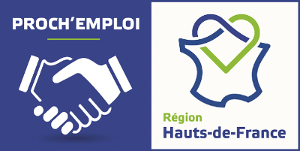 CUISINIER (H/F)RÉFÉRENCE DE L’OFFRECOM-25911LIEU DE TRAVAILCOMPIEGNEDESCRIPTIFPréparer les menus et élaborer les plats, 
sélectionner les produits pour la réalisation des menus, 
réaliser les cuissons des aliments, 
soigner le dressage des assiettes, 
nettoyer la cuisine, en fin de service, 
veiller au respect des normes de sécurité et d’hygiène.PROFIL REQUISCAP / BEP OU EQUIVALENT  avec expérience 2-5 ans
CAP / BEP OU EQUIVALENT  avec expérience 2-5 ans
connaître les produits par famille et les arts culinaires, 
gérer les approvisionnements, 
connaître les règles d’hygiène et de sécurité, 
organiser le poste de travail,
Permis B - Voiture
CONTRAT PROPOSÉCDI (Horaires du midi uniquement 8h / 15h)
Temps plein (35 heures par semaine) de 8 h à 15h30
Démarrage immédiat
Selon expérience
POUR POSTULEREnvoyer votre CV et votre lettre de motivation à :Plateforme COMPIEGNEcompiegne@prochemploi.fr